Dear Coaches,Congratulations on qualifying for the 2018 CWOSSA Girls Soccer Championships hosted by Pauline Johnson Collegiate, Brantford.  The tournament is scheduled to take place on Wednesday, May 30 (Pool play) and Thursday, May 31 (Semi-finals and Finals).What we need from you:Please complete all “Forms” from the website (AELS, Declaration of Transfer Students and Suspension Report) As soon as possible, please also complete and email the attached information sheets:  team and player information, t-shirt request, coaches’ contact information etc.  All information must be emailed to: neal.stamer@granderie.caPlease bring your tournament entry fee to the tournament with you.  The entry fee for all teams is $275.  Please make all cheques payable to “Pauline Johnson Collegiate.”  You may give your cheque to the site convenor at either location when your team checks in.Game and Accommodation Information that you need:Games will be held at two sites:	Kiwanis Field – 	627 Colborne St. East, Brantford (also listed as 627 Kiwanis Way, Brantford)Mohawk Park – 51 Lynnwood Dr., BrantfordThey are located less than a 500m walk from each otherYou can park at either location for the day.  We prefer teams to park at Mohawk Park as there is ample parking space and you will not accidentally park in a staff member’s spot at the school.The schedule is posted on the website.  Check the schedule regularly for updates.   Game times are as noted and have been approved by CWOSSA.Multiple restaurants are both walking and driving distance from both schools.  Please speak with your site convenor for directions and information.Please be aware that your team is responsible for bringing all sets of uniforms, practice balls and first aid kits.  OFSAA – Windsor, June 7-9 (Deadline for entry and AELS is June 2)For those teams interested in hotel accommodations:Best Western – 19 Holiday Dr.  Brantford, ON.  N3R 7J4.  519-753-8651Comfort Inn – 58 King George Rd.  Brantford, ON.  N3R 5K4.  519-753-3100Hampton Inn – 20 Fen Ridge Ct.  Brantford, ON.  N3V 1G2.  519-720-0084Thanks all,Chad McClung, Mike Michaelides and Neal StamerConvenors, CWOSSA AA Girls SoccerCWOSSA “AA” Girls SoccerInformation SheetName of School:	__________________________________________________________School Nickname:	__________________________________________________________Uniform Colours:	__________________________________________________________Coaches Names:		___________________________________________________(including cell phone #)		___________________________________________________(Please consider and complete T-Shirt order form on next sheet)     CWOSSA T-Shirt Order Form:      ***T-shirt cost is $15******T-shirt order MUST be received via email by Friday, May 25***Name of School:	______________________________________________________Coach contact:	______________________________________________________All t-shirts will be red.  Shirts will be available no later than your 3rd scheduled game on day 1 at Kiwanis Field.Cheque (one for the entire team order) or Cash must be brought to the tournament with you.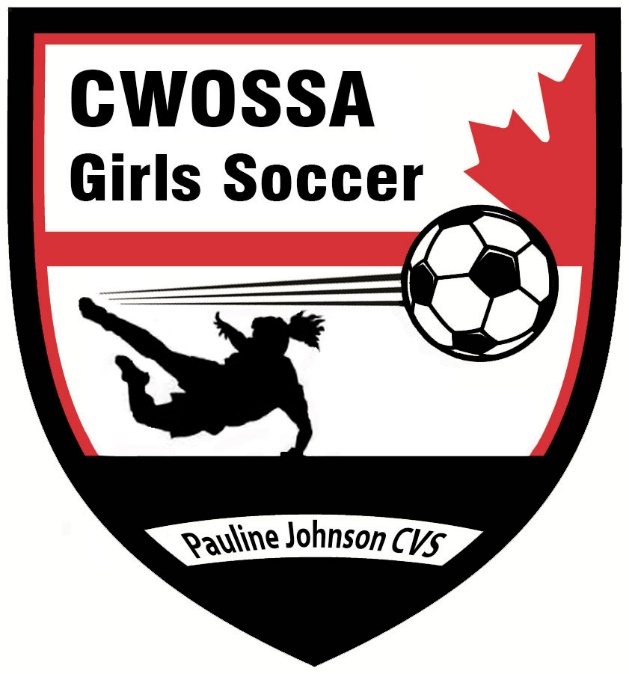 Player NameUniform #PositionSizeTotal Number RequestedCost ($15 per shirt)SmallMediumLargeExtra LargeTotal